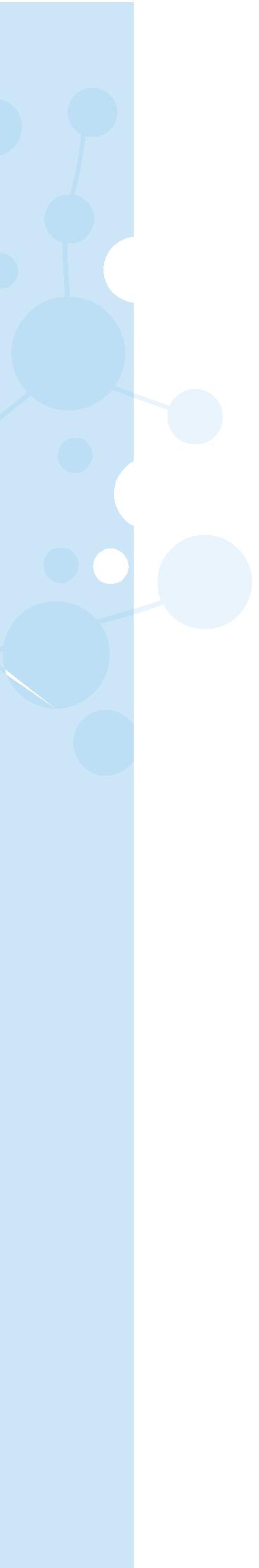 Madrides Ministru rezolūcija Nr.2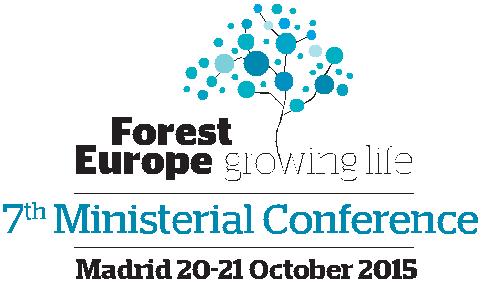 Meža aizsardzība mainīgā vidēPieņemta 2015. gada 1. jūlija Ekspertu sanāksmē, lai ministri izskatītu 7. FOREST EUROPE ministru konferencē Madridē 2015. gada 20.-21. oktobrī.Mēs, kā FOREST EUROPE 7. Ministru konferences par Eiropas mežu aizsardzību, notiekošas Madridē 2015. gada 20.-21. oktobrī, parakstītāju pārstāvji:ATGĀDINOT un BALSTOTIES UZ vairākām svarīgām FOREST EUROPE rezolūcijām, deklarācijām un lēmumiem1. ATGĀDINOT, ka ilgtspējīga meža apsaimniekošana ietver meža un meža ekosistēmu ilgtermiņa aizsardzības spēju saglabāt un uzlabot to stabilitāti, dzīvotspēju, noturību, atjaunošanās, pielāgošanās un mazināšanas kapacitāti, kā arī to spējas nodrošināt daudzveidīgas preces un pakalpojumus, vienlaikus izpildot nozīmīgas ekoloģiskās, ekonomiskās un sociālās funkcijas.APZINĀMIES, ka ilgtspējīgi apsaimniekoti meži ir daudz dzīvotspējīgāki. APZINĀMIES klimata izmaiņas un dabas katastrofas, tādas kā erozija, meža ugunsgrēki, pārtuksnešošanās, vētras un kaitēkļu vai patogēnu organismu radītie bojājumi, kas var radīt pārrobežu draudus meža resursiem, kā arī pieaugošā cilvēku skaita spiediens un zemes lietojuma maiņas izaicinājumi.NO JAUNA APSTIPRINĀM vajadzību stiprināt sadarbību Eiropas mežu aizsardzībā draudu pārrobežu rakstura dēļ.ATZĪSTOT vajadzību nostiprināt meža aizsargfunkcijas.ŅEMOT VĒRĀ starptautiskajās organizācijās un procesos notiekošo darbu mežu aizsardzībā un risku pārvaldībā.ŅEMAM VĒRĀ, ka nesenie pavērsieni starptautiskajos forumos un FOREST EUROPE darbība pēdējos 25 gadus rada nepieciešamību un sniedz iespēju vēlreiz apstiprināt ilgtspējīgas meža apsaimniekošanas mežu aizsardzības jēgu un nozīmību.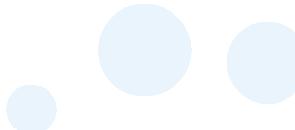 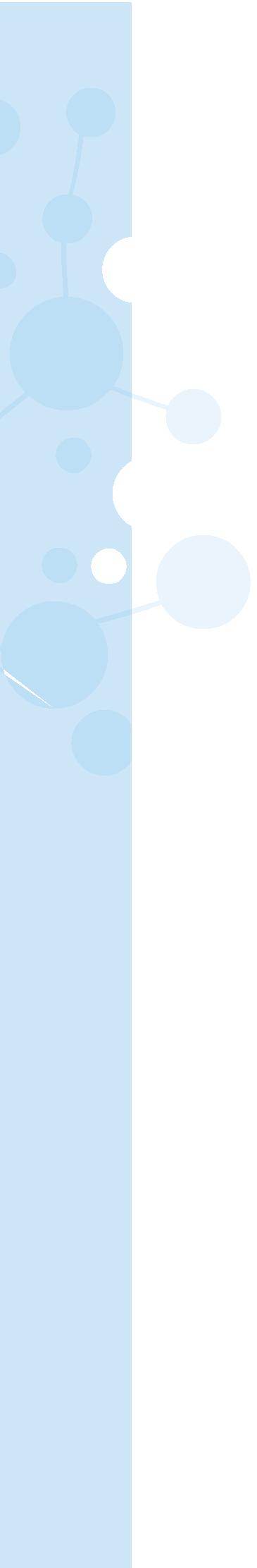 Kā FOREST EUROPE parakstītāju pārstāvji, mēs apņemamies:Palielināt mežu aizsardzībuTurpināt attīstīt vis-Eiropas pieeju mežu aizsardzībā kā neatņemamu ilgtspējīgas meža apsaimniekošanas sastāvdaļu, lai risinātu jaunus, dažādus izaicinājumus un draudus Eiropas mežiem, to skaitā klimata pārmaiņas, un turpināt stiprināt ilgtspējīgas meža apsaimniekošanas lomu šajā jautājumā. Veicināt izpratni par ilgtspējīgas meža apsaimniekošanas būtisko lomu mežu aizsardzībā. Palielināt darbu pie mežu un mežu apsaimniekošanas pielāgošanas klimata pārmaiņām, novēršot un mazinot kaitējumu, ko rada mainīgie apstākļi, vietējā un reģionālā līmenī, ar mērķi aizsargāt visas Eiropas mežu funkcijas, to skaitā noturību pret dabas katastrofām un aizsardzību pret cilvēka radītiem draudiem, saglabājot to produktīvās un aizsardzības funkcijas.Veicināt nacionālo stratēģiju un vadlīniju ieviešanu dinamiskai saglabāšanai un atbilstošu meža ģenētisko resursu izmantošanu mainīgos klimata apstākļos.Stiprināt sadarbību vis-Eiropas reģionā.Turpināt vis-Eiropas sadarbību attiecībā uz meža ģenētiskajiem resursiem, balstoties uz Eiropas Meža ģenētisko resursu programmu (EUFORGEN).Reģiona ietvaros dalīties pieredzē un stiprināt sadarbību starp valstīm, novēršot un apkarojot meža ugunsgrēkus, vētras, plūdus, lavīnas, kaitēkļu un slimību izplatību, kā arī risinot invazīvo sugu jautājumu un cīnoties ar pārtuksnešošanos, eroziju, dabas katastrofām un jebkādiem citiem draudiem ar pārrobežu raksturu.Vis-Eiropas un nacionālie pasākumiApmainīties ar informāciju par apsaimniekošanas pieredzi, saglabājot aizsargājošās funkcijas un ņemot vērā konkrēto pieredzi un risinājumus dažādos klimata apstākļos.Apmainīties pieredzē par degradētu mežu atjaunošanu un atveseļošanu.Veicināt sadarbību starp pētniecību, politiku un meža apsaimniekošanu saistībā ar meža apdraudējumiem. 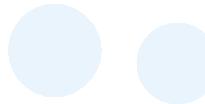 2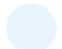 2015 MadridFOREST EUROPE 7th Ministerial Conference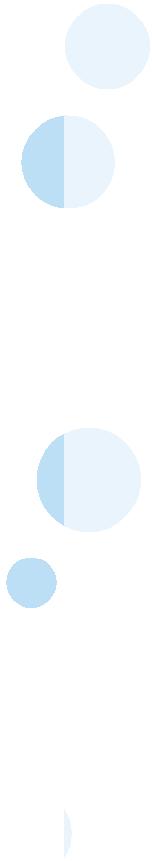 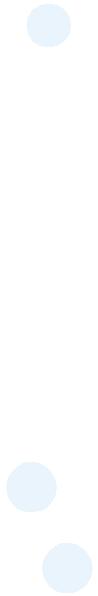 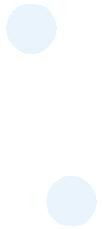 1  Strasbourg Resolution 1, “European Network of Permanent Sample Plots for Monitoring of Forest Ecosystems”,Strasbourg Resolution 2 “Conservation of Forest Genetic Resources”, Strasbourg Resolution 3 “Decentralized EuropeanData Bank on Forest Fires”, Strasbourg Resolution 4 “Adapting the Management of Mountain Forests to New Environmen-tal Conditions”, Helsinki Resolution 1 “General Guidelines for the Sustainable Management of Forests in Europe”, HelsinkiResolution 4 “Strategies for a Process of Long Term Adaptation of Forests in Europe to Climate Change”, Vienna Resolu-tion 4 “Conserving and Enhancing Forest Biological Diversity in Europe”,  Vienna Resolution 5 “Climate Change andSustainable Forest Management in Europe”, Warsaw Declaration, Warsaw Resolution 2 “Forests and Water” and the Oslo1Ministerial Decision “European Forests 2020”.1Ministerial Decision “European Forests 2020”.2015 MadridFOREST EUROPE 7th Ministerial Conference